Keterangan : ED = Evaluasi Diri, dan AMI = Audit Mutu InternalProdi dalam borang ini adalah seluruh komponen yang terlibat dalam pengelolaan prodi yang terdiri dari  Ka.Prodi/Kajur, Sek.Pro/Sekjur, Koordinator Praktek Laboratorium, dan Unit Penjaminan Mutu sesuai dengan tugas dan fungsi masing-masing.Bukti dokumen yang tidak ada, bisa dilingkari atau disilang.Laporan kegiatan wajib memuat daftar hadir, surat tugas, dokumentasi foto, dan materi Auditor wajib mengecek kesesuaian laporan penelitian dengan pertanyaan checklist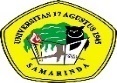 CHECKLIST AUDIT STANDAR PENDANAAN DAN PEMBIAYAAN PENELITIANCHECKLIST AUDIT STANDAR PENDANAAN DAN PEMBIAYAAN PENELITIANCHECKLIST AUDIT STANDAR PENDANAAN DAN PEMBIAYAAN PENELITIANKode/No: FM-PM/STD/SPMI/B.8.01Tanggal berlaku : 28/09/2021Revisi : 03NoPertanyaanPertanyaanBukti DokumenCatatan AuditorEDAMI1Apakah Prodi memiliki dokumen standar pembiayaan pendanaan penelitian ?Apakah Prodi memiliki dokumen standar pembiayaan pendanaan penelitian ?SK standar pembiayaan penelitianSOPStandar pendanaan dan pembiayaaan penelitian1AAda, memiliki dokumenSK standar pembiayaan penelitianSOPStandar pendanaan dan pembiayaaan penelitian1BDraft atau dalam proses SK standar pembiayaan penelitianSOPStandar pendanaan dan pembiayaaan penelitian1CTidak ada memiliki dokumen SK standar pembiayaan penelitianSOPStandar pendanaan dan pembiayaaan penelitian2Berapa persentase kesesuaian anggaran penelitian dengan Pedoman anggaran atau acuan peraturan yang digunakan ?Berapa persentase kesesuaian anggaran penelitian dengan Pedoman anggaran atau acuan peraturan yang digunakan ?Laporan pertanggungjawaban dosen yang mendapatkan hibah penelitianPedoman anggaran atau acuan peraturan yang digunakan2A80-100%;Laporan pertanggungjawaban dosen yang mendapatkan hibah penelitianPedoman anggaran atau acuan peraturan yang digunakan2B51-79 %Laporan pertanggungjawaban dosen yang mendapatkan hibah penelitianPedoman anggaran atau acuan peraturan yang digunakan2C<50 %Laporan pertanggungjawaban dosen yang mendapatkan hibah penelitianPedoman anggaran atau acuan peraturan yang digunakan3Apakah pengelolaan keuangan melibatkan sistem pengendalian internal dan penjaminan mutu ?Apakah pengelolaan keuangan melibatkan sistem pengendalian internal dan penjaminan mutu ?Lembar pengesahan laporan realisasi anggaran penelitian SOP Pengendalian PelaksanaanStandar pendanaan dan pembiayaaan penelitianDaftar hadir dan berita acara rapat terkait anggaranPengelolaan keuangan yang berbasis SPMI meliputi kelengkapan dokumen berupa Proposal RKAT, Pembahasan RKAT, Realisasi dana, SPJ dan laporan keuangan, evaluasi terhadap kesesuaian antara RKAT dan SPJ, auditing atau penilaian.3AYaLembar pengesahan laporan realisasi anggaran penelitian SOP Pengendalian PelaksanaanStandar pendanaan dan pembiayaaan penelitianDaftar hadir dan berita acara rapat terkait anggaranPengelolaan keuangan yang berbasis SPMI meliputi kelengkapan dokumen berupa Proposal RKAT, Pembahasan RKAT, Realisasi dana, SPJ dan laporan keuangan, evaluasi terhadap kesesuaian antara RKAT dan SPJ, auditing atau penilaian.3BDalam prosesLembar pengesahan laporan realisasi anggaran penelitian SOP Pengendalian PelaksanaanStandar pendanaan dan pembiayaaan penelitianDaftar hadir dan berita acara rapat terkait anggaranPengelolaan keuangan yang berbasis SPMI meliputi kelengkapan dokumen berupa Proposal RKAT, Pembahasan RKAT, Realisasi dana, SPJ dan laporan keuangan, evaluasi terhadap kesesuaian antara RKAT dan SPJ, auditing atau penilaian.3CTidakLembar pengesahan laporan realisasi anggaran penelitian SOP Pengendalian PelaksanaanStandar pendanaan dan pembiayaaan penelitianDaftar hadir dan berita acara rapat terkait anggaranPengelolaan keuangan yang berbasis SPMI meliputi kelengkapan dokumen berupa Proposal RKAT, Pembahasan RKAT, Realisasi dana, SPJ dan laporan keuangan, evaluasi terhadap kesesuaian antara RKAT dan SPJ, auditing atau penilaian.